T.C.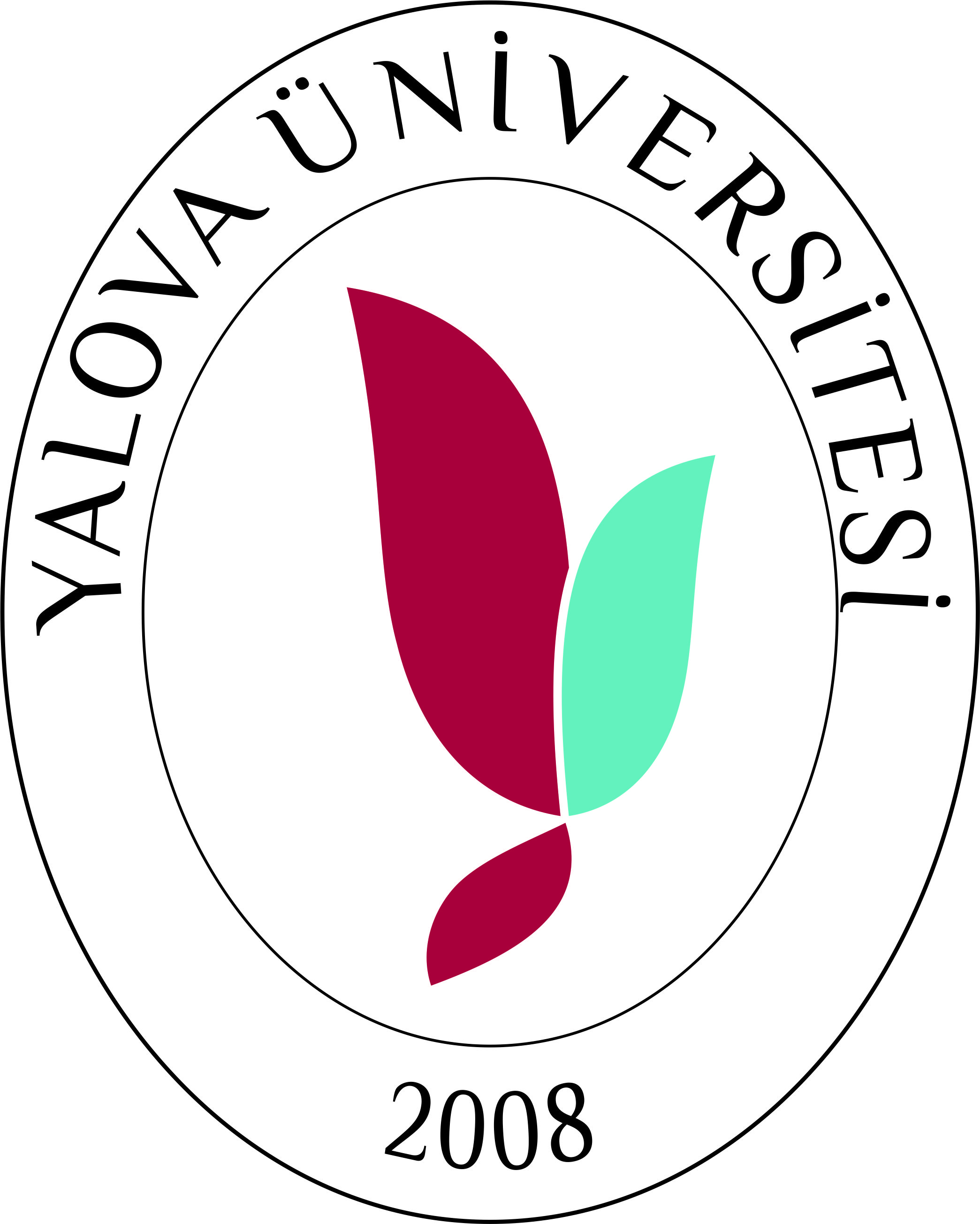 Yalova ÜniversitesiKargo ile Diploma Talep DilekçesiÖğrenci İşleri Daire BaşkanlığınaKONU: Kargo İle Diploma TalepÖĞRENCİNİN :T.C. Kimlik No	:					Öğrenci No	: Adı Soyadı		:					Fakülte/MYO	:Baba Adı		:					Program	:Ana Adı		:					Kayıt Tarihi	:Doğum Yeri		:					Doğum Tarihi	:Yukarıda açık kimliğim ve öğrenim bilgilerim yazılı olup, Üniversitenizden mezuniyet şartlarını yerine getirdiğim tarih itibariyle adıma düzenlenmiş olan diplomanın aşağıda belirtmiş olduğum adrese, kargo ücreti tarafımca ödenmek koşuluyla gönderilmesini istiyorum. Kargoda oluşabilecek herhangi bir aksaklığın sorumluluğunu üstlendiğimi kabul, beyan ve taahhüt ederim.Saygılarımla	     								                           Ad Soyad									                           …./…./……Ek : 1 – Öğrenci Kimlik Kartı							                              İmza         2 – Geçici Mezuniyet Belgesi (daha önceden alınmış ise)      3 – Nüfus Cüzdanı Fotokopisi(Not- 1 : Okulunuz Öğrenci İşleri’nden alınan ve ilgili birimlere imzalatılması gereken “İLİŞİK KESME BELGESİ” olmayanların başvurusu geçersiz sayılacaktır. Not-2 :Dilekçesinde imza olmayan ve Öğrenci Kimlik Kartını, kartını kayıp edenlerin  gazete kayıp ilanı göndermemeleri halinde başvuruları geçersiz sayılacaktır.)Gönderen : Yalova Üniversitesi – Öğrenci İşleri Daire Başkanlığı Merkez Yerleşke Çınarcık Yolu Üzeri Merkez / YALOVA  +90 226 815 57 66 – 57 69Alıcı		:Adres		:İlçe / İl		:Telefon		:E-posta		: KARGO YALNIZCA KİŞİNİN KENDİSİNE TESLİM EDİLECEKTİR.Bu nedenle adres bilgileri tam ve hatasız yazılmalıdır.Kargo Bilgileri